Глоссарий на тему: «Простые геометрические фигуры»Выполнил: Кузнецов Андрей МИБ-12Термины: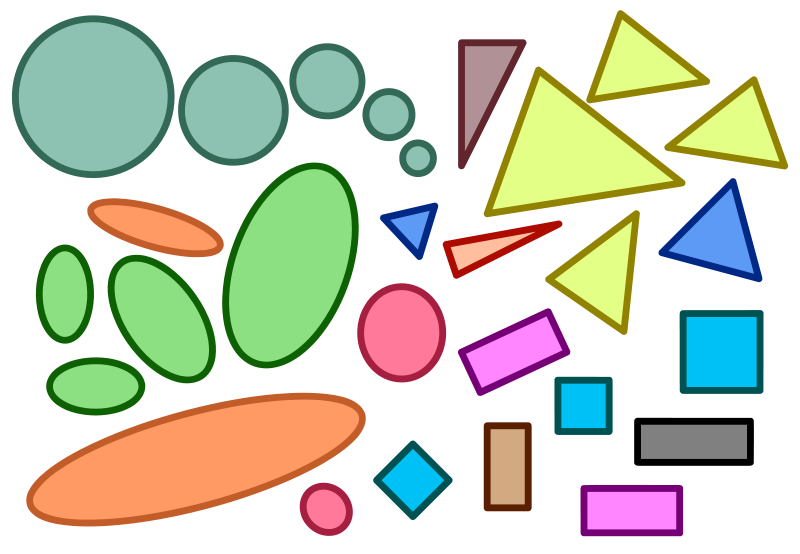 1.Геометрия                                                                2.Фигура3. Точка4. Линия5. Отрезок6. Луч7. Квадрат8.Прямоугольник9. Трапеция10. Ромб11. Овал12. Круг13. ТреугольникГеометрияГеометрия - это раздел математики,изучающий геометрические фигуры и их свойства.Вернуться к списку терминовФигураФигура – это произвольное множество точек на плоскости.Точка, прямая, отрезок, луч, треугольник, круг, квадрат и так далее – всё это примеры геометрических фигур.Вернуться к списку терминовТочкаТочка - одно из основных понятий геометрии.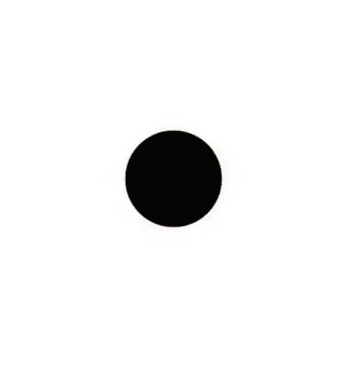 При систематическом изложении геометрии точка обычно принимается за одно из исходных понятий.Вернуться к списку терминовЛинияЛиния - это самая простая геометрическая фигура,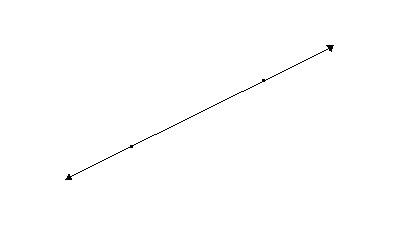 которая не имеет ни начала, ни конца.Вернуться к списку терминовОтрезокОтрезок - это часть прямой линии, 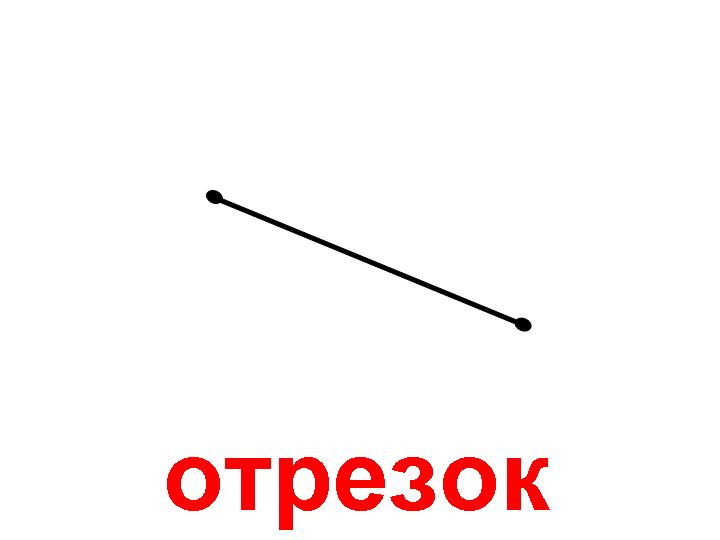 которая ограничена двумя точками (концами отрезка). У отрезка есть и начало, и конец.Вернуться к списку терминовЛучЛуч - это часть прямой линии, которая расположена по одну сторону от какой-либо точки. 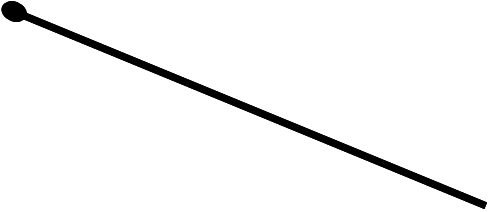 У луча есть начало, но нет конца.Вернуться к списку терминовКвадрат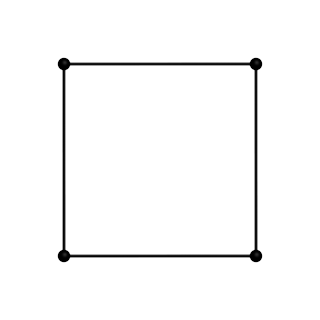 Квадрат — правильный четырёхугольник, у которого все углы и стороны равны.Вернуться к списку терминовПрямоугольник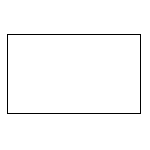 Прямоугольник — параллелограмм, у которого все углы прямые (равны 90 градусам).Вернуться к списку терминовТрапеция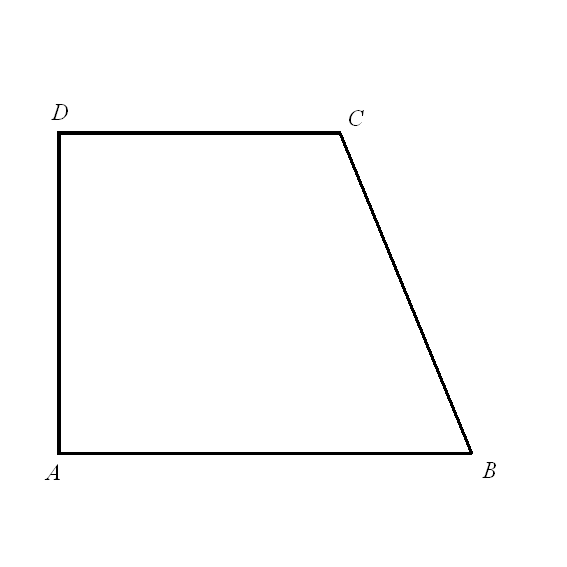 ТРАПЕЦИЯ — выпуклый четырехугольник, в котором две стороны параллельны  (основания трапеции).Вернуться к списку терминовРомбРомб – геометрическая фигура, у которой противоположенные углы и все стороны равны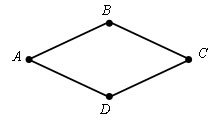 Вернуться к списку терминовОвалОвал-плоская замкнутая выпуклая кривая. 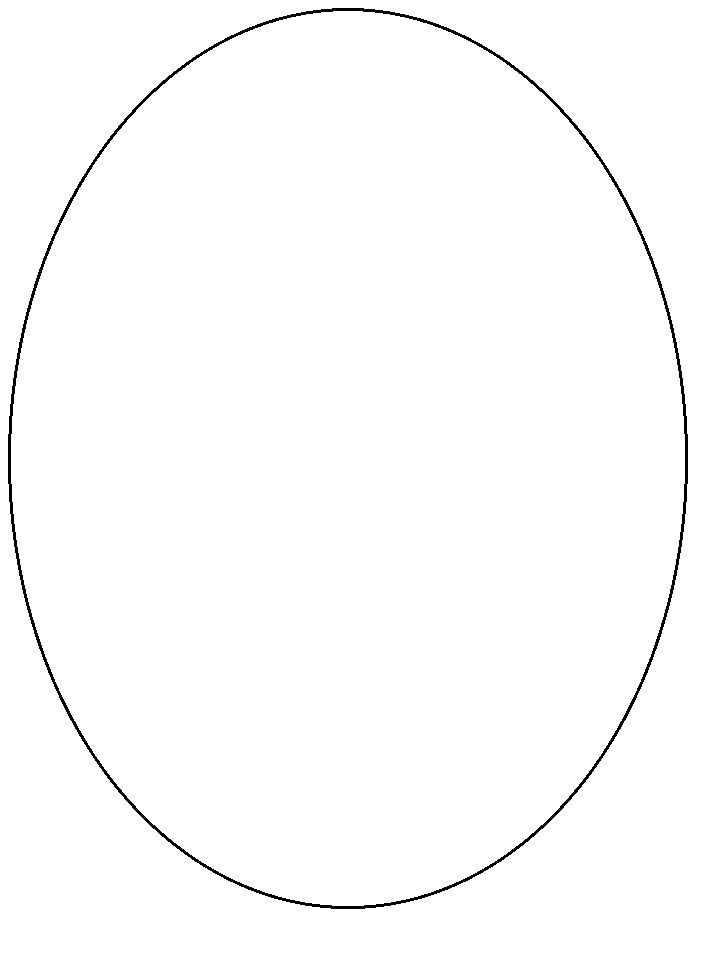 Вернуться к списку терминовКругКруг — геометрическое место точек плоскости, 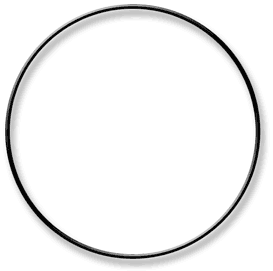 расстояние от которых до заданной точки, называемой центром круга, не превышает заданного неотрицательного числа, называемого радиусом этого круга.Вернуться к списку терминовТреугольникТреугольник  — это геометрическая фигура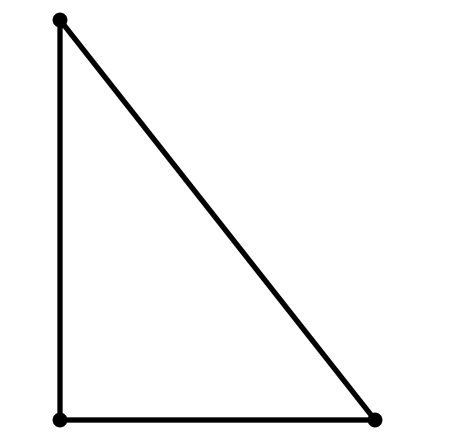 образованная тремя отрезками, которые соединяют три не лежащие на одной прямой точки.Вернуться к списку терминов